от 4 марта 2022 года										№ 189Об утверждении Порядка внесения изменений в переченьглавных администраторов доходов бюджетагородского округа Шахунья Нижегородской областиВ соответствии с постановлением Правительства Российской Федерации от 16.09.2021 № 1569 «Об утверждении общих требований к закреплению за органами государственной власти (государственными органами) субъекта Российской Федерации, органами управления территориальными фондами обязательного медицинского страхования, органами местного самоуправления, органами местной администрации полномочий главного администратора доходов бюджета и к утверждению перечня главных  администраторов доходов бюджета субъекта Российской Федерации, бюджета территориального фонда обязательного медицинского страхования, местного бюджета» администрация городского округа город Шахунья  п о с т а н о в л я е т :Утвердить прилагаемый Порядок внесения изменений в перечень главных администраторов доходов бюджета городского округа город Шахунья Нижегородской области. Настоящее постановление вступает в силу со дня его подписания и применяется к правоотношениям, возникающим при составлении и исполнении бюджета городского округа город Шахунья Нижегородской области, начиная с бюджета городского округа город Шахунья Нижегородской области на 2022 год и на плановый период 2023 и 2024 годов.Начальнику общего отдела администрации городского округа город Шахунья Нижегородской области разместить настоящее постановление на официальном сайте администрации городского округа город Шахунья.4. Контроль за исполнением настоящего постановления возложить на начальника финансового управления администрации городского округа город Шахунья 
М.Е. Зубареву.Глава местного самоуправлениягородского округа город Шахунья						          Р.В.КошелевУТВЕРЖДЕНпостановлением администрациигородского округа город Шахунья Нижегородской областиот 04.03.2022 г. № 189ПОРЯДОКвнесения изменений в перечень главных администраторов доходовбюджета городского округа город Шахунья Нижегородской областиНастоящий Порядок разработан в соответствии с постановлением Правительства Российской Федерации от 16.09.2021 № 1569 «Об утверждении общих требований к закреплению за органами государственной власти (государственными органами) субъекта Российской Федерации, органами управления территориальными фондами обязательного медицинского страхования, органами местного самоуправления, органами местной администрации полномочий главного администратора доходов бюджета и к утверждению перечня главных администраторов доходов бюджета субъекта Российской Федерации, бюджета территориального фонда обязательного медицинского страхования, местного бюджета» и определяет механизм и сроки внесения изменений в перечень главных администраторов доходов бюджета городского округа город Шахунья Нижегородской области (далее-Перечень).В случаях изменения состава и (или) функций главных администраторов доходов бюджета городского округа город Шахунья, а также изменения принципов назначения и присвоения структуры кодов классификации доходов бюджета городского округа город Шахунья, изменения Перечень, а также в состав закрепленных за главными администраторами доходов бюджета городского округа город Шахунья кодов классификации доходов бюджета городского округа город Шахунья вносятся приказом финансового управления администрации городского округа город Шахунья в срок не позднее 30 календарных дней со дня внесения изменений в федеральные законы и принимаемые в соответствии с ними иные нормативные правовые акты Российской Федерации, законы и иные нормативные правовые акты Нижегородской области, нормативные правовые акты городского округа город Шахунья в части изменения выполняемых полномочий по оказанию государственных (муниципальных) услуг и иных полномочий по исполнению муниципальных функций, без внесения изменений в постановление администрации городского округа город Шахунья, утверждающее Перечень.Органы местного самоуправления городского округа город Шахунья  и (или) находящиеся в их ведении казенные учреждения направляют заявку в финансовое управление администрации городского округа город Шахунья разработке проекта нормативного правового акта о внесении изменений в Перечень не позднее 10 календарных дней со дня внесения изменений в нормативные правовые акты Российской Федерации, Нижегородской области и городского округа город Шахунья.В заявке указываются реквизиты нормативных правовых актов Российской Федерации, Нижегородской области, городского округа город Шахунья, устанавливающие правовые основания по внесению изменений в Перечень._______________________________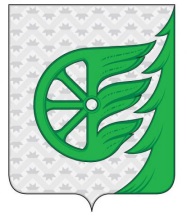 Администрация городского округа город ШахуньяНижегородской областиП О С Т А Н О В Л Е Н И Е